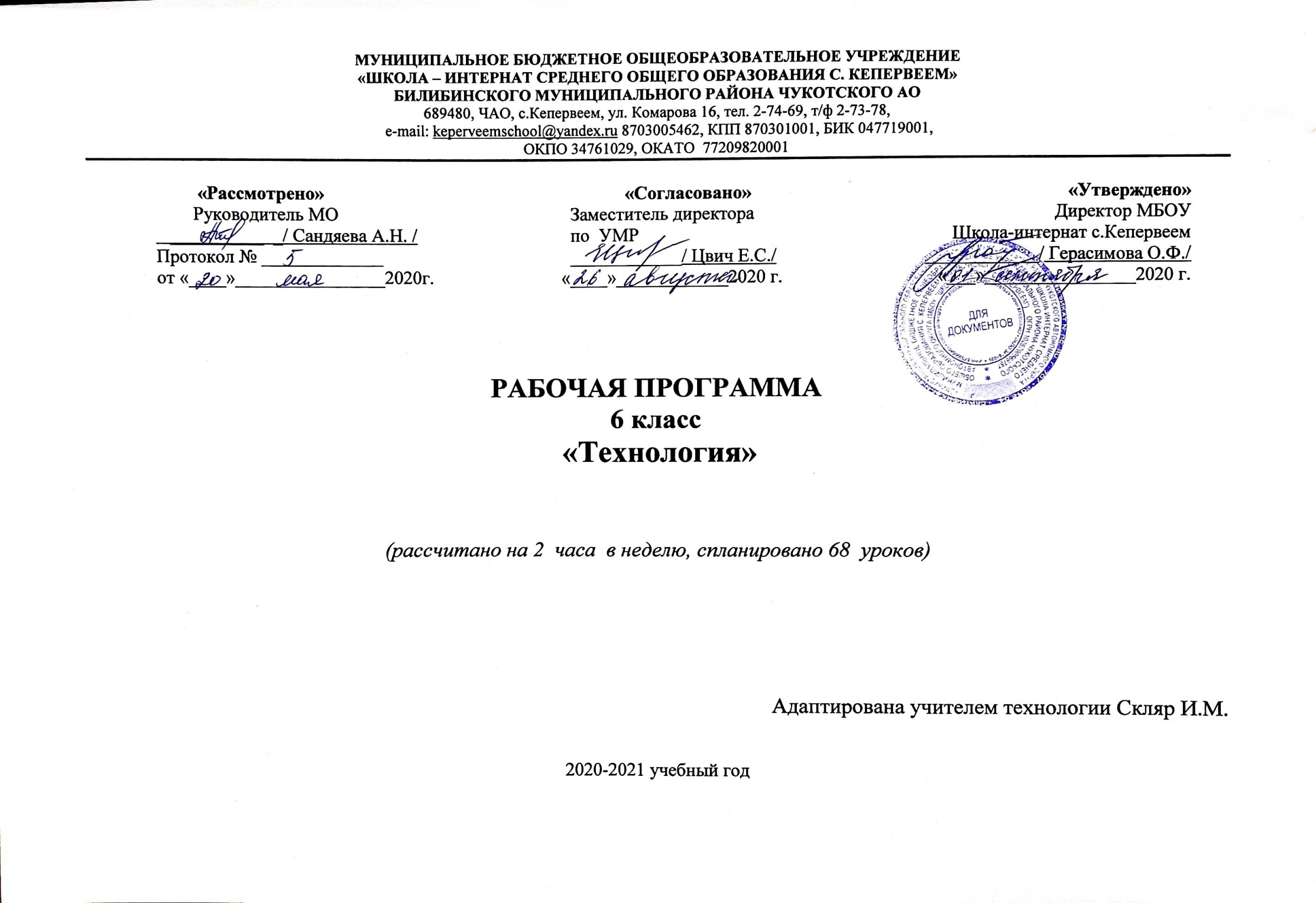 Рабочая программа по предмету «Технология» для 6-го классаПояснительная запискаРабочая программа по учебному предмету «Технология» на 2020/21 учебный год для обучающихся 6-го класса МБОУ «Школа-интернат с.Кепервеем» разработана в соответствии с требованиями:Федерального закона от 29.12.2012 № 273-ФЗ «Об образовании в Российской Федерации»;приказа Минобрнауки от 30.08.2013 № 1015 «Об утверждении Порядка организации и осуществления образовательной деятельности по основным общеобразовательным программам – образовательным программам начального общего, основного общего и среднего общего образования»;приказа Минобрнауки от 17.12.2010 № 1897 «Об утверждении ФГОС основного общего образования»;постановления главного санитарного врача от 29.12.2010 № 189 «Об утверждении СанПиН 2.4.2.2821-10 "Санитарно-эпидемиологические требования к условиям и организации обучения в общеобразовательных учреждениях"»;концепции преподавания предметной области «Технология»;ПООП ООО, одобренной ФУМО по общему образованию; протокол от 08.04.2015 № 1/15, редакция протокола от 04.02.2020 № 1/20 ФУМО по общему образованию;Методических рекомендаций для руководителей и педагогических работников общеобразовательных организаций по работе с обновленной примерной основной образовательной программой по предметной области «Технология» № МР–26/02вн, утвержденных Минпросвещения от 28.02.2020;учебного плана основного общего образования МБОУ «Школа-интернат с.Кепервеем»;УМК «Технология» для 6-го класса под редакцией В.М. Казакевича, входящего в Федеральный перечень учебников, рекомендуемых к использованию при реализации имеющих государственную аккредитацию образовательных программ начального общего, основного общего, среднего общего образования.Программа разработана во исполнение пункта 1 Цели № 1 распоряжения Минпросвещения от 15.02.2019 № Р-8 «Об утверждении ведомственной целевой программы "Развитие современных механизмов и технологий дошкольного и общего образования"».Предмет «Технология» является обязательным компонентом образования школьников, освоение содержания которого способствует профессиональному самоопределению, формированию представлений о здоровом образе жизни, рациональном питании, технологии ведения дома, о свойствах материалов и их использовании в современном производстве, об основах ручного и механизированного труда, о применении полученных знаний в практической, проектной и исследовательской деятельности.Согласно принятой концепции преподавания предметной области «Технология» в образовательных организациях Российской Федерации ведущей формой учебной деятельности в ходе освоения предметной области «Технология» является проектная деятельность в полном цикле: «от выделения проблемы до внедрения результата». Именно проектная деятельность органично устанавливает связи между образовательным и жизненным пространством, имеющие для обучающегося ценность и личностный смысл. Разработка и реализация проекта в предметной области «Технология» связаны с исследовательской деятельностью и систематическим использованием фундаментального знания.Данная рабочая программа реализуется на основе УМК по предмету «Технология» для 6-го класса авторов В.М. Казакевича, Г.В. Пичугина, Г.Ю. Семенова и др.Для педагога:Технология. 6 класс: учебник для общеобразовательных организаций / [В.М. Казакевич, Г.В. Пичугина, Г.Ю. Семенова и др.]; под ред. В.М. Казакевича. — М.: Просвещение, 2020. – 192 с.Технология. Рабочие программы. Предметная линия учебников В.М. Казакевича и др.— 5–9 классы: учеб. пособие для общеобразоват. организаций / В.М. Казакевич, Г.В. Пичугина, Г.Ю. Семенова. — М.:Просвещение, 2020. — 58 с.Для обучающихся:Технология. 6 класс: учебник для общеобразовательных организаций / [В.М. Казакевич, Г.В. Пичугина, Г.Ю. Семенова и др.]; под ред. В.М. Казакевича. — М.: Просвещение, 2020. – 192 с.Технология. 6 класс. Проекты и кейсы / Казакевич В.М., Пичугина Г.В., Семенова Г.Ю. – М.:Просвещение, 2020.Рабочая программа предназначена для реализации образовательного процесса как в очном, так и в смешанном формате обучения (с использованием дистанционных технологий и электронных образовательных ресурсов).Электронные образовательные ресурсы:Российская электронная школа. Технология 6 класс https://resh.edu.ru/subject/8/6/.Московская электронная школа. Технология 6 класс https://www.mos.ru/city/projects/mesh/.Место предмета «Технология» в учебном планеУчебным планом МБОУ «Школа-интернат с.Кепервеем»  на 2020/21 учебный год на изучение предмета «Технология» в 6-м классе отводится 2 часа в неделю/ 70 часов в год (из расчета на 35 учебных недель).Планируемые результаты освоения программы курса «Технология» в 6-м классеРеализация программы по предмету «Технология» нацелена на достижение обучающимися предметных, метапредметных, личностных результатов. При составлении перечня планируемых результатов освоения предмета «Технология» учтены требования ФГОС ООО к личностным и метапредметным результатам и требования индивидуализации обучения: в рабочую программу включены результаты базового уровня («Обучающиеся научатся») и повышенного уровня («Обучающиеся получат возможность научиться»), а также результаты, представленные в концепции преподавания предметной области «Технология».Важнейшую группу образовательных результатов составляет полученный и осмысленный обучающимися опыт практической деятельности.Согласно ФГОС ООО предметные результаты изучения технологии отражают:осознание обучающимися роли техники и технологий для прогрессивного развития общества; формирование целостного представления о техносфере, сущности технологической культуры и культуры труда; уяснение социальных и экологических последствий развития технологий промышленного и сельскохозяйственного производства, энергетики и транспорта;овладение обучающимися методами учебно-исследовательской и проектной деятельности, решения творческих задач, моделирования, конструирования и эстетического оформления изделий, обеспечения сохранности продуктов труда;овладение обучающимися средствами и формами графического отображения объектов или процессов, правилами выполнения графической документации;формирование у обучающихся умений устанавливать взаимосвязь знаний по разным учебным предметам для решения прикладных учебных задач;развитие у обучающихся умений применять технологии представления, преобразования и использования информации, оценивать возможности и области применения средств и инструментов ИКТ в современном производстве или сфере обслуживания;формирование у обучающихся представлений о мире профессий, связанных с изучаемыми технологиями, их востребованности на рынке труда.Согласно концепции преподавания предметной области «Технология» предметные результаты изучения технологии отражают:ответственное отношение к труду и навыки сотрудничества;овладение проектным подходом;знакомство с жизненным циклом продукта и методами проектирования, решения изобретательских задач;знакомство с историей развития технологий, традиционных ремесел, современных перспективных технологий; освоение их важнейших базовых элементов;знакомство с региональным рынком труда и опыт профессионального самоопределения;овладение опытом конструирования и проектирования; навыками применения ИКТ в ходе учебной деятельности;овладение базовыми навыками применения основных видов ручного инструмента (в том числе электрического) как ресурса для решения технологических задач, в том числе в быту;формирование умения использовать технологии программирования, обработки и анализа больших массивов данных и машинного обучения.Планируемые предметные результаты обучения структурированы и конкретизированы по блокам «Культура труда (знания в рамках предметной области и бытовые навыки)», «Предметные результаты (технологические компетенции)», «Проектные компетенции (включая компетенции проектного управления)».Планируемые предметные результаты:Обучающиеся научатся:Культура труда (знания в рамках предметной области и бытовые навыки):соблюдать правила безопасности и охраны труда при работе с учебным и лабораторным оборудованием;владеть безопасными приемами работы с ручными и электрифицированным бытовым инструментом;использовать ручной и электрифицированный бытовой инструмент в соответствии с задачей собственной деятельности (по назначению);разъяснять содержание понятий «чертеж», «форма», «макет», «прототип», «3D-модель», «программа» и адекватно использовать эти понятия;характеризовать содержание понятия «потребность» (с точки зрения потребителя) и адекватно использовать эти понятия;характеризовать два-три метода поиска и верификации информации в соответствии с задачами собственной деятельности;применять безопасные приемы первичной и тепловой обработки продуктов питания.Предметные результаты (технологические компетенции):читать элементарные чертежи;выполнять элементарные чертежи, векторные и растровые изображения, в том числе с использованием графических редакторов;анализировать формообразование промышленных изделий;выполнять базовые операции редактора компьютерного трехмерного проектирования (на выбор образовательной организации);применять навыки формообразования, использования объемов в дизайне (макетирование из подручных материалов);характеризовать основные методы/способы/приемы изготовления объемных деталей из различных материалов, в том числе с применением технологического оборудования;анализировать собственный опыт применения различных методов изготовления объемных деталей (гибка, формовка, формование, литье, послойный синтез);соединять детали методом пайки;анализировать опыт изготовления макета или прототипа;проводить морфологический и функциональный анализ технической системы или изделия;строить механизм, состоящий из нескольких простых механизмов;анализировать опыт модификации механизмов для получения заданных свойств (решение задачи);применять простые механизмы для решения поставленных задач по модернизации/проектированию процесса изготовления материального продукта;характеризовать технологии разработки информационных продуктов (приложений/компьютерных программ), в том числе технологии виртуальной и дополненной реальности;проектировать и реализовывать упрощенные алгоритмы функционирования встраиваемого программного обеспечения для управления элементарными техническими системами;характеризовать свойства металлических конструкционных материалов;характеризовать основные технологические операции, виды/способы/приемы обработки конструкционных материалов (например, цветных или черных металлов, включая листовые материалы);характеризовать оборудование, приспособления и инструменты для ручной обработки конструкционных материалов (например, цветных или черных металлов, включая листовые материалы);применять безопасные приемы обработки конструкционных материалов (например, цветных или черных металлов) с использованием ручного и электрифицированного инструмента;подготавливать детали под окраску.Проектные компетенции (включая компетенции проектного управления):называть инструменты выявления потребностей и исследования пользовательского опыта;характеризовать методы генерации идей по модернизации/проектированию материальных продуктов или технологических систем;разделять технологический процесс на последовательность действий;выделять задачи из поставленной цели по разработке продукта;анализировать полученный опыт разработки, моделирования и изготовления оригинальных конструкций (материального продукта) по готовому заданию, включая поиск вариантов (альтернативные решения), отбор решений, проектирование и конструирование с учетом заданных свойств.Обучающиеся получат возможность научиться:классифицировать технологии;конструировать простейшие механизмы;осуществлять сборку роботов (из образовательного конструктора) по инструкции;создавать трехмерные модели с помощью 3D-редактора;владеть приемами поиска и анализа проблемы, планирования, самооценки результатов проектной деятельности;выбирать и использовать коды и средства представления технической и технологической информации и знаковых систем (текст, таблица, схема, чертеж, эскиз, технологическая карта и др.) в соответствии с коммуникативной задачей, сферой и ситуацией общения;проверять промежуточные и конечные результаты труда по установленным критериям и показателям с использованием контрольных измерительных инструментов и карт пооперационного контроля;обосновывать разработки материального продукта на основе самостоятельно проведенных исследований спроса потенциальных потребителей;применять элементы прикладной экономики при обосновании технологий и проектов.Планируемые метапредметные результаты обученияМетапредметными результатами изучения курса «Технологии» является формирование универсальных учебных действий (УУД).Регулятивные УУД:Обучающиеся научатся:определять адекватные условиям цели и способы решения учебной или трудовой задачи в рамках предлагаемых алгоритмов, в том числе в условиях дистанционного обучения с использованием образовательных ресурсов;оценивать ресурсы, в том числе время и другие нематериальные ресурсы, необходимые для достижения поставленной ранее цели, в том числе в условиях дистанционного обучения с использованием образовательных ресурсов;фиксировать и оценивать в конце урока результаты своей работы на уроке (с помощью средств, предложенных как учителем на традиционном уроке, так и в рамках интерактивного видеоурока).Обучающиеся получат возможность научиться:сопоставлять имеющиеся возможности и необходимые для достижения цели ресурсы.Познавательные УУД:Обучающиеся научатся:осуществлять информационный поиск материалов, представленных в разных формах: текст, иллюстрация, учебный материал – видеоурок, энциклопедия, справочник, учебное пособие, и, используя его, определять новые (учебные и познавательные) задачи;искать и находить обобщенные способы решения задач;выполнять различные творческие работы по созданию оригинальных изделий, как в рамках традиционной классно-урочной системы, так и в рамках дистанционного обучения с использованием образовательных ресурсов;занимать разные позиции в познавательной деятельности (формулировать образовательный запрос и выполнять консультативные функции самостоятельно; ставить проблему и работать над ее решением; управлять совместной познавательной деятельностью и подчиняться) как в рамках традиционной классно-урочной системы, так и в рамках дистанционного обучения с использованием образовательных ресурсов;соблюдать правила и нормы культуры труда, правила безопасной работы;работать с учебным материалом интерактивного видеоурока.Обучающиеся получат возможность научиться:критически оценивать и интерпретировать информацию, в том числе представленную на образовательных ресурсах;проявлять творческий подход к решению учебных и практических задач в процессе проектирования, моделирования изделия.Коммуникативные УУД:Обучающиеся научатся:осуществлять деловую коммуникацию как со сверстниками, так и со взрослыми, как в рамках традиционной классно-урочной системы, так и в условиях дистанционного обучения с использованием образовательного ресурса РЭШ;способность оценивать свою деятельность с точки зрения нравственных, правовых норм, эстетических ценностей по принятым в обществе и коллективе требованиям и принципам.Обучающиеся получат возможность научиться:соблюдать правила информационной безопасности.Планируемые личностные результаты обучения познавательные интересы и творческая активность в области предметной технологической деятельности;желание учиться и трудиться на производстве для удовлетворения текущих и перспективных потребностей;трудолюбие и ответственность за качество своей деятельности;умение пользоваться правилами научной организации умственного и физического труда;самооценка своих умственных и физических способностей для труда в различных сферах с позиций будущей социализации;умение планировать образовательную и профессиональную карьеры;осознание необходимости общественно полезного труда как условия безопасной и эффективной социализации;бережное отношение к природным и хозяйственным ресурсам;технико-технологическое и экономическое мышление и их использование при организации своей деятельности;умение управлять своей познавательной деятельностью;проявлять творческую и познавательную активность при выполнении творческих учебных проектов;сотрудничество со взрослыми, сверстниками в образовательной и проектной деятельности, в том числе в условиях дистанционного обучения с использованием образовательных ресурсов;осознание значимости владения достоверной информацией о передовых достижениях и открытиях мировой и отечественной науки.Обучающиеся получат возможность для формирования:умений самооценки своих возможностей при планировании своей профессиональной карьеры;технико-технологического, системного и экономического мышления при выполнении практико-ориентированных работ;целеустремленности при выполнении заданий, в том числе при использовании образовательных ресурсов, размещенных в сети Интернет.Содержание учебного предметаСодержание программы по «Технологии» предусматривает освоение материала по следующим сквозным образовательным линиям:современные материальные, информационные и гуманитарные технологии и перспективы их развития;формирование технологической культуры и проектно-технологического мышления обучающихся;построение образовательных траекторий и планов в области профессионального самоопределения.В соответствии с концепцией и ПООП ООО содержание предмета «Технология» представлено в виде системы образовательных модулей. Задачей образовательного модуля является освоение сквозных технологических компетенций, применимых в различных профессиональных областях. Выбор модулей рабочей программы основан на структуризации образовательных модулей, указанных в ПООП ООО, и не включает дополнительные модули, рассматриваемые в базовом УМК (под ред. В.М. Казакевича). Изменена последовательность изучения отдельных модулей (при соблюдении условия: темы смежных модулей не обусловлены порядком изучения).Основную часть содержания программы составляет деятельность обучающихся, направленная на создание и преобразование как материальных, так и информационных объектов. В урочное время деятельность обучающихся организуется как в индивидуальном, так и в групповом формате. Сопровождение со стороны педагога организовано в форме консультаций и педагогического наблюдения за деятельностью с последующей рефлексией. Рабочая программа построена таким образом, чтобы объяснение педагога в той или иной форме составляло не более 0,2 урочного времени и не более 0,15 объема программы.Модуль «Производство и технологии» – 14 часовРаздел 1. Методы и средства творческой и проектной деятельностиПроект; учебный проект; творческий проект. Введение в творческий проект. План. Этапы выполнения проекта.Подготовительный этап: выявление потребности; обоснование проблемы; оценка потребительской значимости. Формулирование технической задачи. Сбор и анализ информации. Составление исторической и технической справки.Конструкторский этап: художественно-конструкторский поиск; конструкторское решение; конструкторская задача; конструкторская документация; дизайнерская задача.Профессии: инженер-конструктор.Технологический этап: технологическая задача; технологический процесс; технологические операции; технологическая карта.Этап изготовления изделия: культура труда; технологическая дисциплина.Заключительный этап; защита проекта: экономическое обоснование; себестоимость; экологическое обоснование; прибыль; реклама изделия.Бренд, позиционирование, слоган.Маркетинг. Потребность. Товар. Рынок. Продажа. Обмен. Сделка.Профессии: верстальщик, клипмейкер, копирайтер, пейджмейкер.Определение проектируемого изделия, составление плана реализации проекта; экономическое обоснование.Раздел 2. ПроизводствоТруд. Средства труда, предмет труда, продукт труда. Умственный труд; физический труд.Предметы труда. Первичные предметы труда: природные ресурсы. Сырье, виды сырья. Полезные ископаемые. Промышленное сырье. Натуральное сырье. Искусственное сырье.Сельскохозяйственное сырье: растительное сырье, сырье животного происхождения.Профессия: заготовитель продуктов и сырья.Первичное сырье, вторичное сырье. Полуфабрикат.Энергия как предмет труда. Информация как предмет труда.Профессии: системный администратор, программист, веб-дизайнер, контент-менеджер, шифровальщик.Предмет труда для растениевода, для животновода. Социальная сфера.Выбор материалов для выполнения проектируемого изделия, обоснование выбора, учет свойств.Раздел 3. ТехнологияТехнология. Признаки технологичности: выбор предметов труда; функциональность; научность; материально-техническая база – инфраструктура; технология.Дисциплина. Технологическая, трудовая, производственная дисциплина.Техническая документация: конструкторская и технологическая. Виды конструкторской документации. Виды технологической документации.Профессия технолог.Составление технологической карты для выполнения проектируемого изделия.Раздел 4. ТехникаТехническая система. Технологические машины (станки, установки, устройства, агрегаты). Рабочий орган технической системы. Двигатель; первичный двигатель, вторичный двигатель.Трансмиссия. Передаточный механизм. Фрикционная передача. Зубчатая передача. Цепная передача. Передаточное отношение. Редуктор.Трансмиссия: электрическая, гидравлическая, пневматическая.Тепловая энергия. Методы и средства получения тепловой энергии. Преобразование тепловой энергии и работа. Передача энергии. Аккумулирование тепловой энергии.Профессия: инженер-конструктор.Модуль «Технологии обработки материалов, пищевых продуктов» – 32 часаРаздел 5. Технологии получения, обработки, преобразования и использования материалов.Технологии ручной обработки материаловРезание. Технологии обработки резанием. Инструменты для обработки древесины, металла резанием.Пластичность. Пластическое формование. Технологии пластического формования материалов.Основные технологии обработки древесных материалов ручными инструментами. Инструменты для обработки древесины (основные характеристики). Технологии работы ручными инструментами: раскалывание, перерубание, тесание, вырубка, долбление, строгание, пиление, шлифование, сверление, шлифование. Правила безопасной работы ручными инструментами.Основные технологии обработки металлов и пластмасс ручными инструментами. Инструменты для обработки металлов и пластмасс (основные характеристики). Приемы работы инструментами для обработки металлов и пластмасс. Рубка. Разрезание и пиление. Сверление. Опиливание. Шлифование.Основные технологии механической обработки строительных материалов ручными инструментами. Инструменты для обработки камня, других строительных материалов (основные характеристики).Технологии соединения и отделки деталей изделия. Технологии механического соединения деталей из древесных материалов и металлов. Крепежные изделия: гвозди, шурупы, саморезы, болты, гайки, винты, шпильки, шайбы, заклепки. Установка заклепки; поддержка, натяжка, обжимка.Технологии соединения деталей с помощью клея. Профессия: клеевар.Технологии соединения деталей и элементов конструкций из строительных материалов. Цементный раствор; цементно-известковый раствор; цементно-песчаный раствор; дюбельные гвозди.Особенности технологий соединения деталей из текстильных материалов и кожи. Соединение нитями, склеивание.Технологии влажно-тепловых операций при изготовлении изделий из ткани. Операции влажно-тепловой обработки: приутюживание, заутюживание, разутюживание, отутюживание, отпаривание, декатирование и др. Правила безопасной работы утюгом.Технологии нанесения защитных и декоративных покрытий на детали и изделия из различных материалов.Технологии наклеивания покрытий. Отделка шпоном. Отделка бумажным покрытием. Отделка бумажно-слоистым пластиком. Отделка самоклеящейся пленкой.Технологии окрашивания и лакирования. Краски: акриловые на водной основе, алкидные, на масляной основе. Лаки. Золочение; мордан; сусальное золото.Технологии нанесения покрытий на детали и конструкции из строительных материалов. Оштукатуривание; штукатурка; инструменты для выполнения работ. Окрашивание, инструменты для выполнения работ. Оклейка обоями и пленкой. Облицовка поверхностей; виды облицовочных материалов.Профессия: штукатур-маляр.Выполнение проекта (материал и технологии по выбору учащегося). Защита проекта.Технологии производства и обработки пищевых продуктов.Выполнение проекта (например, «Сбалансированное меню»).Определение проблемы, составление плана выполнения проекта (этапы проекта).Выполнение и защита проекта в рамках темы.Основы рационального питания. Минеральные вещества, значение для людей. Макроэлементы; минеральные вещества и их влияние на организм человека; содержание в пищевых продуктах. Микроэлементы; ультрамикроэлементы.Молоко и молочные продукты. Пищевая ценность молока и молочных продуктов. Молоко парное, пастеризованное, стерилизованное, обогащенное, восстановленное, нормализованное, обезжиренное. Сливки, сливочное масло. Определение качества молока (лабораторные работы).Кисломолочные продукты; молочные бактерии; дрожжевые грибы; кефирные грибки. Ассортимент кисломолочных продуктов: кефир, простокваша, сметана, творог, ряженка, варенец, йогурт и др. Пищевая ценность кисломолочных продуктов. Приготовление блюд из молока и кисломолочных продуктов.Технологии производства кулинарных изделий из круп, бобовых культур. Крупы, их пищевая ценность. Виды зерновых культур (пшеница, гречиха, просо, овес, рис, ячмень, кукуруза) и виды круп, получаемых из них.Бобовые, их пищевая ценность. Виды бобовых (горох, бобы, соя, фасоль, нут, чечевица).Технология производства круп: очистка зерна, сортировка, шелушение, расплющивание, дробление, шлифование, полирование.Технологии приготовление блюд из круп. Варка; виды каш: рассыпчатые, вязкие, жидкие каши. Технологии приготовление блюд из бобовых.Технологии производства макаронных изделий и приготовление кулинарных блюд из них. Ассортимент макаронных изделий: трубчатые, нитеобразные, лентоообразные, фигурные.Модуль «3D-моделирование, прототипирование и макетирование» – 12 часовВосприятие информации. Кодирование информации. Знаки и символы при кодировании информации.Понятие модели. Процесс моделирования. Двумерные и трехмерные модели. Технология 3D-моделирования. Построение трехмерных моделей в специализированном программном обеспечении.Прототипирование. Построение прототипа. Технология прототипирования с помощью 3D-ручки. Выполнение информационного проекта в 3D-редакторе. Овладение операциями и функциями работы в 3D-редакторе.Модуль «Робототехника» – 10 часовВведение в мобильную робототехнику. Виды и назначение мобильных роботов.Датчики, их виды, назначение, функции. Принципы работы датчиков (цвета, касания, ультразвуковой, гироскоп). Датчик как элемент электрической схемы робота.Прототип робота. Сборка мобильного робота по прототипу. Подключение датчиков. Проверка электрической схемы. Разработка программы для реализации движения робота по черной (белой) линии.Программирование мобильного робота. Движение робота по прямой и по траектории.Проведение испытания, анализа. Выявление способов модернизации конструкции, альтернативных решений программирования.Тематическое планирование по курсу «Технология» для 6-го класса2 часа в неделю, 70 часов в год№ п/пТема/разделКоличество часов, отводимых на освоение темыМодуль «Производство и технологии» 14 часов1–2Как организовать проект? Технологии и потребности. Поиск идеи проекта23–4Этапы проектной деятельности. Конструкторский этап. Технологический этап. Экономическое обоснование. Проектная папка. Защита проекта25–6Труд как основа производства. Средства труда, предмет труда, продукт труда.Практическая работа «Определение предмета труда в разных отраслях (промышленность, сельское хозяйство, сфера услуг, ИТ)»27–8Технология как основа производства. Техническая документация.Практическая работа «Составление технологической карты»29–10Что такое техническая система? Технические системы и их части.Практическая работа с использованием конструктора. «Анализ модели технического устройства и ее составных частей»211–12Механизмы и их виды.Практическая работа с использованием конструктора «Сборка модели механического редуктора»213–14Что такое тепловая энергия. Преобразование энергии. Двигатели Виды двигателей.Практическая работа «Бытовые устройства преобразования энергии»2Модуль «Технологии обработки материалов, пищевых продуктов» 32 часа15–16Технологии ручной обработки древесных материалов. Технологии резания.Практическая работа «Резание древесины ручными инструментами»217–18Технологии ручной обработки металлов и пластмасс.Практическая работа «Резание металла ручными инструментами»219–20Практическая работа «Изготовление необходимых деталей проектируемого изделия» (любое изделие из древесины, металлов, пластмассы по выбору обучающихся)220–21Практическая работа «Изготовление необходимых деталей проектируемого изделия»223–24Технологии механического соединения деталей из древесных материалов и металлов.Практическая работа «Сборка проектируемого изделия»225–26Технологии соединения и отделки деталей и элементов конструкций из строительных материалов. Практическая работа227–28Технологии отделки изделий.Практическая работа «Отделка изделия»229–30Подготовка проекта к защите. Защита проекта231–32Технологии соединения деталей из текстильных материалов и кожи.Технологии влажно-тепловых операций при изготовлении изделий из ткани и кожи. Техника безопасности при ВТО233–34Техника безопасности при выполнении ручных и машинных швов.Практическая работа «Выполнение образцов ручных швов»235–36Практическая работа «Выполнение образцов машинных швов. Составление каталога образцов ручных и машинных швов»237–38Проект по теме «Обработка пищевых продуктов (кисломолочных продуктов, круп, макаронных изделий». Определение проблемы, этапов выполнения проекта.Минеральные вещества, значение для людей239–40Технология производства молока и приготовления продуктов и блюд из него.Технология производства кисломолочных продуктов и приготовления блюд из них.Практическая работа «Составление технологической карты блюда из молока или кисломолочных продуктов»241–42Крупы, их пищевая ценность. Приготовление блюд из круп.Пищевая ценность бобовых культур. Технологии приготовления блюд из бобовых культур243–44Технологии производства макаронных изделий и приготовление блюд из них. Практическая работа «Составление технологической карты блюда из крупы или макаронных изделий».Подготовка проекта к защите245–46Защита проекта по теме «Обработка пищевых продуктов (кисломолочных продуктов, круп, макаронных изделий)»2Модуль «3D-моделирование, прототипирование и макетирование»1247–48Технология 3D-моделирования249–50Создание трехмерных моделей. Прототипирование с помощью 3D-ручки251–52Создание 3Ding-проекта253–54Создание трехмерных моделей в 3D-редакторе255–56Освоение графических операций в 3D-редакторе257–58Создание прикладного проекта в 3D-редакторе2Модуль «Робототехника»1059–60Введение в мобильную робототехнику261–62Датчики и их назначение. Принципы работы датчиков263–64Сборка мобильного робота с подключением датчиков265–66Функциональное программирование робота267–68Управление движением робота по разным траекториям269–70Обобщающее занятие2ВСЕГО70